Name:___________________________ Date:_______________Hospital Wards today and in the Victorian timesCan I identify things which are the same and things which are different from the two pictures?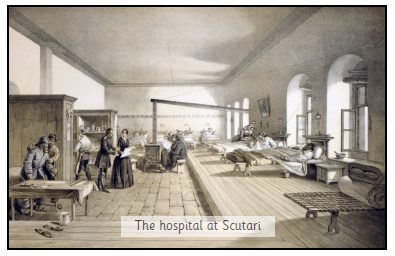 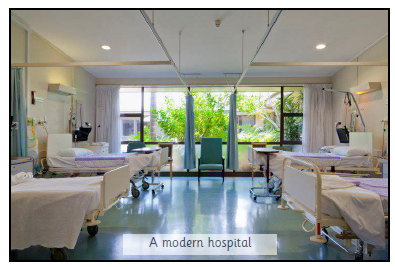 SameDifferent